	   Sunday, July 6, 2014	   Monday, July 7, 2014	   Tuesday, July 8, 2014	   Wednesday, July 9, 2014	   Thursday, July 10, 2014	   Friday, July 11, 2014	   Saturday, July 12, 20146:00AMHome Shopping  Shopping program.G6:30AMGadget Geeks (R)    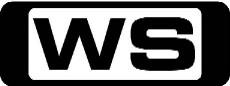 Colin, Tom and Charles design a window with a stunning-view for a hotel with no-view, and invent a purse that you cannot lose.PG7:30AMHome Shopping  Home ShoppingG8:00AMHome Shopping  Shopping program.G8:30AMHome Shopping  Shopping program.G9:00AMHome Shopping  Shopping program.G9:30AMJust Shoot Me!: Eve Of Destruction (R) 'CC'  Jack's ex-wife drops in unannounced and their long-standing hostilities are renewed. Meanwhile, Bill Slatton arrives at the office determined to make the staff work harder.PG10:00AMConstruction Zone: Akashi Kaikyo Bridge (R)    The Akashi Kaikyo Bridge is the world's longest, tallest and the most expensive suspension bridge ever built but is it strong enough?PG10:30AMExtreme Sailing Series: Saint Petersburg, Russia    In 2014, the ESS will be the focus of attention in the world of grand prix sailing. Featuring America's Cup headliners alongside multiple Olympic gold medalists and sailing stars in fast 40-footers.12:30PMSeven's V8 Supercars 2014: Townsville 500 'CC'    It's the second event of the Super Street season and today's Race Day XTRA includes the all of the action from The Porsche Carrera Cup, The V8 Utes Series and the Dunlop Series.2:00PMSeven's V8 Supercars 2014: Townsville 500 'CC'    Its day two for the V8 Supercars on track at the Castrol Townsville 500. Who will lead the championship after 250km's of adrenaline fuelled racing? Join host Neil Crompton and Mark Skaife.3:30PMSeven's V8 Supercars 2014: Townsville 500 'CC'    This fast and furious Super Street circuit is sure to produce some accelerating action for Race 22 of the championship, the final race of the weekend.6:00PMSeven's V8 Supercars 2014: Townsville 500 'CC'    **LIVE**Join host Neil Crompton and commentator Mark Skaife with pit reporters Mark Larkham, Mark Beretta and Riana Crehan for the Townsville 500 podium results.6:30PM7Mate Sunday Movie: Men In Black 3 (R) 'CC' (2012)    In this third installment, Jay will travel back in time to save the fate of the planet and his agent partner, Kay who has been assassinated by an alien with a personal vendetta. Starring WILL SMITH, TOMMY LEE JONES, JOSH BROLIN, EMMA THOMPSON and JEMAINE CLEMENT.PG  (V,L,H)8:45PM7Mate Sunday Movie: Van Helsing (R) 'CC' (2004)    While on his quest to vanquish evil, Van Helsing battles classic villains and uncovers mysteries of his own past. Starring HUGH JACKMAN, KATE BECKINSALE, WILL KEMPE, JOSIE MARAN and DAVID WENHAM.M  (H,V)11:15PMOperation Repo: Something in the Air / Contact / Stealth (R)  Matt, Froy and Sonia enter into a life-threatening situation when they accept a personal favor and repo a monster truck from a group of dubious individuals.M11:45PMMuscle Car: Plan Your Next Project! (R)    Get tips on choosing your next project and planning a budget. Rick and Tommy take a trip to the salvage yard to choose a low-budget vehicle to restore.G12:00AMGaelic Football: Munster Football Final    Coverage of the 2014 GAA Football and Hurling Championships.2:00AMHurling: Leinster Hurling Final    Coverage of the 2014 GAA Football and Hurling Championships.4:00AMDisorderly Conduct Caught On Tape (R)  Get up close as we witness incredible bravery and a dedication to duty as the police are on the lookout for Disorderly Conduct!M5:00AMGadget Geeks (R)    Colin, Tom and Charles design a window with a stunning-view for a hotel with no-view, and invent a purse that you cannot lose.PG6:00AMHome Shopping  Shopping program.G6:30AMHome Shopping  Home ShoppingG7:00AMArt Attack: Dog Walker, Puppet Theatre (R) 'CC'    Anyone can have an 'art attack' and create works of art from everyday materials.G7:30AMPair Of Kings: Big Mama Waka (R) 'CC'    Mikayla is sick with Moocoo Fever and Brady vows to do whatever it takes to nurse her back to health.G8:00AMDoc McStuffins: Arcade Escapade/ Starry, Starry Night (R)    While on a trip with her dad and Donny to the arcade, Doc discovers a stuffed giraffe with a ripped seam in the claw crane game.G8:30AMShake It Up: Wild It Up (R) 'CC'    Rocky tries to change her image when she reads a blog about how she is a goody-two-shoes, and winds up in Vice Principal Winslow's office, facing suspension for defacing the Principal's office.G9:00AMNBC Today 'CC' (R)    International news and weather including interviews with newsmakers in the world of politics, business, media, entertainment and sport.10:00AMNBC Meet The Press 'CC' (R)    David Gregory interviews newsmakers from around the world.11:00AMMotor Mate: Story Of The Mini (R)  Ever since it was introduced in 1959, the Mini has captured the hearts of millions of small-car lovers worldwide.1:00PMSeven's V8 Supercars 2014: Townsville 500 'CC' (R)    Don't miss any of the action from race 20 of the V8 Supercars Championship. Join your host Neil Crompton and commentator Mark Skaife at the Castrol Townsville 500 with pit reporter Mark Larkham.2:00PMSeven's V8 Supercars 2014: Townsville 500 'CC' (R)    Queensland hosts the Castrol Townsville 500, the second event of the Super Street format. Join Neil Crompton for Race 21 of the V8 Supercars Championship.3:00PMSupersize Grime (R)    Find out how nuclear power stations are decommissioned and how the cross-Channel ferries are kept clean.PG4:00PMHorsepower TV: Project 'Sucker Punch'    HorsePower sets out to build the absolute ultimate sleeper machine. A 1978 Buick Century wagon that will be loaded with all-new high performance parts and power.PG4:30PMMuscle Car: Olds Power Coat And Quarters    The Oldsmobile heads to the blaster gets some metal work, and a top-end prefabbed chassis. Flashback covers a super-fine 442.PG5:00PMPimp My Ride: Pontiac (R) 'CC'  Xzibit and the guys at GAS take in a Pontiac Sunbird, giving it a whole new lease on life as a 'Tiki-mobile’, with Tiki graphics, binoculars, and an Italian ice machine in the trunk.PG5:30PMMythbusters: Firearms Folklore / Explosive Hammers (R) 'CC'    Investigate 3 more Gun Myths. Then, the Mythbusters aim at Civil War bullet Fusion, a direct hit at the scope, and a backwards shot at the revolver.PG6:30PMSeinfeld: The Cartoon (R) 'CC'    Jerry's harsh critique of an actress launches her career, an enigmatic cartoon inspires Elaine and Kramer decides to give up talking.PG7:00PMSeinfeld: The Strongbox (R) 'CC'    Kramer hides the keys for his new strongbox in Jerry's apartment; meanwhile, George and Elaine look for ways out of their respective romantic relationships.PG7:30PMTalking Footy 'CC'    **LIVE**Three-time premiership superstar Tim Watson and arguably the greatest player of all time Wayne Carey sit alongside host and Bulldogs champion Luke Darcy to dissect all the AFL news and issues on and off the football field.PG8:30PMPawn Stars: Getting A Head / Monkey Business (R) 'CC'    The Pawn Stars are presented with a classic piece of Detroit muscle - a 1969 Buick Skylark. Meanwhile, a hat believed to have been worn by Western movie legend John Wayne comes into the store.PG9:30PMAmerican Restoration: Planes And Flames / Bumper Balls / Cold Cuts    **NEW EPISODE**Rick is contacted to restore a replica of an F-105 fighter jet. Then he agrees to restore a vintage Italian bumper car. And later, the crew sharpen their service skills on a 1900s Berkel meat slicer.PG11:00PMRude Tube: Child's Play (R)    From the outrageously wacky to the downright rude, see many of the internet's wonderful video offerings in one place.M11:30PMSportsFan Clubhouse    Monday and Thursday nights in the SportsFan Clubhouse, Bill Woods is joined by some of the biggest names in sport and entertainment for a lively hour in sports news, views and social media.PG12:30AMSupersize Grime (R)    Find out how nuclear power stations are decommissioned and how the cross-Channel ferries are kept clean.PG1:30AMDisorderly Conduct Caught On Tape (R)  Get up close as we witness incredible bravery and a dedication to duty as the police are on the lookout for Disorderly Conduct!M2:30AMSports Disasters: Extreme Danger (R)  In Australia, the skies light up with fireworks at a harbour in Perth as a high diver performs his dive. But something goes very wrong and he slams into the water chest first.M3:30AMOperation Repo (R)  From luxury boats and planes to expensive sports cars, if you can't make your payments, the Operation Repo team will find you! When it comes to recovering property from deadbeat owners, this colourful team will stop at nothing to get the job done.M4:00AMMotor Mate: Story Of The Mini (R)  Ever since it was introduced in 1959, the Mini has captured the hearts of millions of small-car lovers worldwid6:00AMHome Shopping  Shopping program.G6:30AMHome Shopping  Home ShoppingG7:00AMArt Attack: Whale (R) 'CC'    Anyone can have an 'art attack' and create works of art from everyday materials.G7:30AMPair Of Kings: Sleepless In The Castle (R) 'CC'    Fed up with Brady's unusual habit of becoming a sleep ninja at night, Boomer impulsively moves out.G8:00AMDoc McStuffins: Ben/ Anna Split/ That's Just Clawful (R)    When Doc's huggy monkey doll Ben loses the velcro patch that attaches him to his sister Anna, Doc glues it back on and tells him that he will have to stay in the clinic overnight while it dries.G8:30AMShake It Up: Match It Up (R) 'CC'    CeCe tries to play matchmaker for Deuce, but her plan backfires when he gets back together with his up to no good girlfriend, Savannah.G9:00AMNBC Today 'CC' (R)   International news and weather including interviews with newsmakers in the world of politics, business, media, entertainment and sport.11:00AMMotor Mate: On The Limit (R)  Follow the story of humble chimney sweeper's apprentice, George Shuttleworth; his dream of becoming a speed demon, TT champion and his assault on the fabled Mountain Course.12:00PMMotor Mate: John Surtees (R)  Take a look back at John Surtees world titles, listen in on fascinating, highly nostalgic interviews, and relive the track action that made Surtees such an extraordinary champion.1:00PMSeven's V8 Supercars 2014: Townsville 500 'CC'    This fast and furious Super Street circuit is sure to produce some accelerating action for Race 22 of the championship, the final race of the weekend. 3:00PMStarsky & Hutch: Iron Mike (R)  A pair of dedicated undercover cops use their street smarts and a network of unusual friends as they work the toughest beats in their home of Bay City, California.PG  (V)4:00PMHorsepower TV: 'Sucker Punch' Powerplant    HorsePower continues its build of a Buick sleeper station wagon. Time to get serious with a Pontiac block, precisely machined at Butler Performance, built up with high performance parts.PG4:30PMMuscle Car: Oldsmobile Part 3    The Olds body goes onto the chassis, and the guys do some custom metal working on it as well. Flashback takes a  look at a '69 Trans Am.PG5:00PMPimp My Ride: Toyota RAV4 (R) 'CC'  Xzibit and the guys set their sights on Justin's 1997 Toyota RAV4. Justin has terrible luck with the ladies so the guys give him a luxury SUV with 22' chrome wheels and romantic red leather interior.PG5:30PMMythbusters: 22,000 Feet Fall / Lights ON/OFF (R) 'CC'    Adam and Jamie explore the improbable survival of a WWII gunner with some of the biggest explosions in the show's history! Can someone fall 22,000 feet and be saved by a bomb?PG6:30PMSeinfeld: The Wizard (R) 'CC'    Kramer moves to Florida, Jerry buys his dad an electronic organizer and George pretends to have a summer home in order to avoid his late fiancée’s parents.PG7:00PMSeinfeld: The Burning (R) 'CC'    Elaine discovers her boyfriend is very religious, Jerry wonders if his latest girlfriend has been totally honest with him and George learns how to exit after making a good joke.PG7:30PMWorld's Craziest Fools (R)    Mr T takes a look at some of the craziest clips from around the world. Watch as tyres, alcohol, and people's general stupidity lead to some very funny accidents.PG  (A)8:30PMFamily Guy: Family Goy (R) 'CC'    A medical test reveals that a lump on Lois' breast is benign, but also reveals that she's Jewish.M  (A)9:00PMAmerican Dad: Honey, I'm Homeland 'CC'   **NEW EPISODE**Stan attempts to infiltrate a leftist cell based on CIA intelligence they're planning a terrorist attack. However, when he's captured and returned home, Hayley suspects her Dad may have been 'turned'.M 9:30PMBogan Hunters 'CC'    **NEW EPISODE**In the final round, the bogans will have to prove that they have what it takes to be Australia's Greatest Bogan. There's thong slapping, lots of flesh, flashing and falling down!MA  (A,S)10:00PMKinne 'CC'    **NEW SERIES**Half an hour of awesome @KINNEtvshow #kinneMA  (L,S)10:30PMFamily Guy: Spies Reminiscent Of Us (R) 'CC'    Stewie and Brian are suspicious when Dan Aykroyd and Chevy Chase move into Cleveland's old house.M11:00PMAmerican Dad: School Lies / License To Till (R) 'CC'    When Stan befriends Senator Buckingham in an effort to climb ranks in the CIA, he finds himself stopping at nothing to get ahead. But soon he is forced to choose between family and career.M  (D)12:00AMLizard Lick Towing (R)    A frisky male debtor comes to the office trying to get his truck back and ends up getting a piece of Amy. And Ron and Bobby devise a plan to trick some hippies out of an RV.M12:30AMSportsFan Clubhouse (R)    Monday and Thursday nights in the SportsFan Clubhouse, Bill Woods is joined by some of the biggest names in sport and entertainment for a lively hour in sports news, views and social media.PG1:30AMDisorderly Conduct Caught On Tape (R)  Get up close as we witness incredible bravery and a dedication to duty as the police are on the lookout for Disorderly Conduct!M2:30AMSports Disasters: Flirting With Disaster (R)  A driver loses control while hitting speeds up to 300 miles an hour. Then, while vacationing in Austria, a tourist catches a spectacle of hang glider sailing into a power line which explodes.PG3:30AMOperation Repo (R)  From luxury boats and planes to expensive sports cars, if you can't make your payments, the Operation Repo team will find you! When it comes to recovering property from deadbeat owners, this colourful team will stop at nothing to get the job done.M4:00AMMotor Mate: On The Limit (R)  Follow the story of humble chimney sweeper's apprentice, George Shuttleworth; his dream of becoming a speed demon, TT champion and his assault on the fabled Mountain Course.5:00AMMotor Mate: John Surtees (R)  Take a look back at John Surtees world titles, listen in on fascinating, highly nostalgic interviews, and relive the track action that made Surtees such an extraordinary champion.6:00AMHome Shopping  Shopping program.G6:30AMHome Shopping  Home ShoppingG7:00AMArt Attack: Soccer, Hula Hoop (R) 'CC'    Anyone can have an 'art attack' and create works of art from everyday materials.G7:30AMPair Of Kings: Pair Of Clubs (R) 'CC'    Boomer opens the teen hotspot of his dreams and hires Brady as his assistant. When Boomer fires him, Brady spitefully opens his own club across the way inside a crypt.G8:00AMDoc McStuffins: A Good Case Of The Hiccups/ Stuck Up (R)    When Emmie's toy microphone, Millie, starts to skip and repeat, Doc diagnoses her with 'Repeatitis,' a toy version of the hiccups.G8:30AMShake It Up: Show It Up (R) 'CC'    Rocky and CeCe team up with Gunther and Tinka to take down the reigning high school talent show champs, overly peppy cheerleaders Candy and Randy.G9:00AMNBC Today 'CC' (R)    International news and weather including interviews with newsmakers in the world of politics, business, media, entertainment and sport.11:00AMMotor Mate: Custom - Lead, Sleds and Low Riders (R)  At the Sacramento Autorama, the main focus of attention is long and low- riding 'custom' cars than hotrod coupes and open roadsters.12:00PMMotor Mate: Mike Hawthorn (R)  Mike Hawthorn was undoubtedly one of the most talented and flamboyant racing drivers of his generation.1:00PMStarsky & Hutch: Little Girl Lost (R)  A pair of dedicated undercover cops use their street smarts and a network of unusual friends as they work the toughest beats in their home of Bay City, California.PG  (V)2:00PMCharlie's Angels: Disco Angels (R)    A trio of beautiful policewomen become undercover detectives when a reclusive millionaire assigns them to a series of challenging cases.PG3:00PMSupersize Grime (R)    Join us as more structures around Britain are cleaned up by different teams of specialists.PG4:00PMHorsepower TV: The Caddy 500 'Other Engine'    This time they find a junkyard Cadillac 500 big block and use some modern-day performance parts to make a monster out of GM's biggest luxury car engine.PG4:30PMMuscle Car: 427 Cobra And Factory Five Roadster    The guys outfit a Factory Five Roadster to go head-to-head against an original Shelby 427 Cobra in a series of track tests.PG5:00PMPimp My Ride: Crown Victoria Station Wagon (R) 'CC'  Xzibit surprises a nurse named Therese who owns a 1984 Ford Crown Victoria station wagon.  The guys at GAS take this 'family truckster' and turn it into a hot-rod style ambulance.PG5:30PMMythbusters: Christmas Special (R) 'CC'    In this episode of Mythbusters, tis the season to bust Holiday myths. The guys blow the lid off the 'Soda and Mentos' phenomenon.PG6:30PMSeinfeld: The Bookstore (R) 'CC'    Jerry turns in Uncle Leo for shoplifting while George is forced to buy an expensive book he was caught reading in the store's bathroom.PG7:00PMSeinfeld: The Frogger (R) 'CC'    George sets out to preserve his high score on an old arcade game. Meanwhile, Jerry finds a date's habit of finishing his sentences annoying and Kramer warns of a serial killer on the loose.PG7:30PMBid and Destroy: Million Dollar Manor / Campus Cash Cow    **NEW EPISODE**The owner of the current job tells Lee about a gold coin worth thousands lost in the house. And later, Brian and Lee submit a blind bid $2,000 below cost, but could it lead to more work the future?PG8:35PMHardcore Pawn: Breakdown At Tiffany's / Banned For Life    **NEW EPISODE**A customer brings in a rare antique diamond pocket watch, could it be worth thousands? Verification is needed! And later, a woman pays her pawn payment, but loses it when she also has to pay interest.M9:30PMAmerican Pickers: Frank's Big Shot / NASCAR Challenge (R)    Dreaming of a California mega score the guys stumble upon a salvage yard that's been in a family for generations. Then later, they get revved up about North Carolina's NASCAR Hall of Fame.PG11:30PMRude Tube: Wow (R)    From the outrageously wacky to the downright rude, see many of the internet's wonderful video offerings in one place.M12:00AMPolice Tech (R)    Ride along with law enforcement on patrols and stings to learn first-hand the latest science and technology, from car-stopping devices to voice recognition systems, behind catching car thieves.PG  (V)1:00AMPolice Tech    Explore the latest in high-tech tools made available to law enforcement in dealing with and apprehending violent criminals in the most hostile environments.M2:00AMHome Shopping  Shopping program.G2:30AMHome Shopping  Shopping program.G3:00AMHome Shopping  Shopping program.G3:30AMSons And Daughters (R) 'CC'  Another wedding ... but the bride and groom are in for a nasty shock.G4:00AMMotor Mate: Custom - Lead, Sleds and Low Riders (R)  At the Sacramento Autorama, the main focus of attention is long and low- riding 'custom' cars than hotrod coupes and open roadsters.5:00AMMotor Mate: Mike Hawthorn (R)  Mike Hawthorn was undoubtedly one of the most talented and flamboyant racing drivers of his generation.6:00AMHome Shopping  Shopping program.G6:30AMHome Shopping  Home ShoppingG7:00AMArt Attack: Crocodile, Submarine (R) 'CC'    Anyone can have an 'art attack' and create works of art from everyday materials.G7:30AMPair Of Kings: The Cheat Life Of Brady And Boomer (R) 'CC'    Brady and Boomer must endure a King Challenge that tests their smarts, strength and spirits.G8:00AMDoc McStuffins: Rescue Ronda, Ready For Takeoff/ All Washed Up (R)    Doc extracts a twig from a toy helicopter's propellers.  Emmy Award-winning actress Camryn Manheim guest stars in the recurring role of toy helicopter Rescue Ronda.G8:30AMShake It Up: Heat It Up (R) 'CC'    When the heat goes out in Rocky's apartment, CeCe invites Rocky and her family to move in with them, but the tight quarters quickly become too close for comfort.G9:00AMNBC Today 'CC' (R)    International news and weather including interviews with newsmakers in the world of politics, business, media, entertainment and sport.11:00AMMotor Mate: 1976 - Hunt for the Title (R)  This was the year when Britain's James Hunt, in the McLaren, amazingly clinched the Formula One Drivers Championship during the final Grand Prix of the season in Japan.12:00PMMotor Mate: Fangio (R)  The story of the 'Maestro' himself - Juan Manuel Fangio - one of the most successful drivers of all time.1:00PMStarsky & Hutch: Bloodbath (R)  A pair of dedicated undercover cops use their street smarts and a network of unusual friends as they work the toughest beats in their home of Bay City, California.PG  (V)2:00PMCharlie's Angels: Terror On Skis Part 1 (R)    A trio of beautiful policewomen become undercover detectives when a reclusive millionaire assigns them to a series of challenging cases.PG3:00PMSupersize Grime (R)    A specialist team tackles a block of 48 derelict flats in Glasgow, which has been overrun by squatters and left full of hypodermic needles.PG4:00PMHorsepower TV: AMC 'Other Engine' Build Up    The 360 was AMC's unsung hero of power. In production for many years, they're an affordable foundation for a performance build.PG4:30PMMuscle Car: Big Bad Dodge!    It’s the birth of a new Mopar project as Rick and Tom set their sights on an old Dodge, in the hopes of turning it into an Earth-shattering superbeast.PG5:00PMPimp My Ride: Chevy Cavalier (R) 'CC'  Xzibit and the guys set their sights on a 2002 Chevy Cavalier, turning it into a one of a kind sparkly 'root-beer' painted creation.PG5:30PMSeinfeld: The Clip Show (R) 'CC'    A look back at 9 hysterical years of production.PG6:30PMMythbusters: Pirate Special (R) 'CC'    Arggghhh me hearties... Jamie and Adam have plundered the seven seas in search of pirate parables and maritime myths and found four stories of hi-jinx on the high seas according to Pirate folklore.PG8:30PMTattoo Nightmares: Cross And Bongs / Gus Scratches Back    **NEW EPISODE**Tommy goes Renegade as he revamps a tattoo of a 80s heartthrob, Jasmine rescues a policeman from a tattoo that's holding him hostage and Gus melts down in the face of the most hated client ever.M  (D,L)9:30PMBad Ink: Tat-too Hot For TV / When Tattoo Animals Attack   **NEW EPISODE**Set against the glitzy backdrop of Las Vegas, better known as 'the mistake capitol of the world', Dirk Vermin and his trusted sidekick Ruckus are Vegas' unofficial aficionados of terrible tattoos.M 10:30PMOperation Repo: Catch My Drift / Hear Me Roar / Dangerous Liasons / Atom Bomb     **NEW EPISODE**Sonia and Froy are in for a wild ride when they repo from a stunt driver. Then Matt and Ronnie put the brakes on a rich racecar driver when they repo his expensive toy.M11:30PMSportsFan Clubhouse    Monday and Thursday nights in the SportsFan Clubhouse, Bill Woods is joined by some of the biggest names in sport and entertainment for a lively hour in sports news, views and social media.PG12:30AMZoom TV    Zoom TV explores everything that drives, flies and floats; focusing on their functions, versatility and of course, reliability.PG1:00AM7mate Late Movie: Weekend At Bernie's (R) (1989)    Two enterprising insurance company employees try to pretend that their murdered employer is really alive, but the murderer is out to 'finish him off.' Starring ANDREW MCCARTHY, JONATHAN SILVERMAN, CATHERINE MARY STEWART, TERRY KISER and DON CALFA.PG  (S,L,V)3:00AMPimp My Ride: Chevy Cavalier (R) 'CC'  Xzibit and the guys set their sights on a 2002 Chevy Cavalier, turning it into a one of a kind sparkly 'root-beer' painted creation.PG3:30AMMotor Mate: 1976 - Hunt for the Title (R)  This was the year when Britain's James Hunt, in the McLaren, amazingly clinched the Formula One Drivers Championship during the final Grand Prix of the season in Japan.4:30AMMotor Mate: Fangio (R)  The story of the 'Maestro' himself - Juan Manuel Fangio - one of the most successful drivers of all time.5:30AMHome Shopping  Home ShoppingG6:00AMHome Shopping  Shopping program.G6:30AMHome Shopping  Home ShoppingG7:00AMArt Attack: Fun Fishtank (R) 'CC'    Anyone can have an 'art attack' and create works of art from everyday materials.G7:30AMPair Of Kings: The Ex Factor (R) 'CC'    When Mikayla's ex-boyfriend Lucas refuses to participate in the official Kinkowian Dumping Ritual, the kings track him down and discover that Lucas looks just like Boomer. G8:00AMDoc McStuffins: The New Girl/ Wrap It Up (R)    When Doc's new doll Kiko arrives from Japan with stiff legs, Doc explains the importance of regular exercise, especially after a long trip.G8:30AMShake It Up: Glitz It Up (R) 'CC'    Rocky and CeCe choreograph and mentor young contestants in Chicago's Little Cutie Queen Pageant. Deuce has to win over his crush Dina's over- protective father so he can go out with her.G9:00AMNBC Today 'CC' (R)    International news and weather including interviews with newsmakers in the world of politics, business, media, entertainment and sport.11:00AMMotor Mate: Hot Wheels, Heavy Metal (R)  A fascinating overview of one of the world's most visually stimulating spectator sports.12:00PMMotor Mate: Rindt & Von Trips (R)  Take a look at historical footage of Formula One drivers Jochen Rindt and Wolfgang von Trips.1:00PMStarsky & Hutch: The Psychic (R)  A pair of dedicated undercover cops use their street smarts and a network of unusual friends as they work the toughest beats in their home of Bay City, California.PG  (V)2:00PMCharlie's Angels: Terror On Skis Part 2 (R)    A trio of beautiful policewomen become undercover detectives when a reclusive millionaire assigns them to a series of challenging cases.PG3:00PMSupersize Grime (R)    Chapelcross power station in Scotland is stripped of deadly asbestos, and a brave team descends into an east London sewer.PG4:00PMHorsepower TV: Newstalgia Blown Hemi    Teaming up with Arrington Performance, Horsepower builds a modern-day 3rd generation engine. Its hot new-world technology meets cool, old-world looks and power.PG4:30PMMuscle Car: Dodge Suspension    The front and rear suspension go bye-bye on Project Bisnisstime, Rick and  Tommy get a hand with back-halfing their big bad Dodge. Plus, a hand-made custom Olds spoiler.PG5:00PMPimp My Ride: Subaru Impreza (R) 'CC'  Xzibit and the guys at GAS take aim at a 1996 Subaru Impreza owned by a paintball player named Louis.PG5:30PMMythbusters: Hindenburg Skin / Croc Zig-Zag (R) 'CC'    Adam and Jamie turn dirigible detectives to try and solve one of aeronautics biggest puzzles.PG6:30PMSeinfeld: The Maid (R) 'CC'    When Jerry starts sleeping with his maid, her work begins to decline. Meanwhile, George decides he wants a nickname and Elaine is upset over being assigned a new telephone area code.PG7:00PMAFL Pre-Game Show 'CC'    **LIVE**Join the Friday Night Footy team for all the news, views, issues and fun inside the footy world.7:30PM7Mate Friday Night Movie: Mars Needs Moms (R) 'CC' (2011)   A young boy is on a quest to save his mum from Martians - a wild adventure involving hiding on a spaceship, navigating an elaborate, multi-level planet and taking on the alien leader. Starring SETH GREEN, DAN FOLGER, JOAN CUSACK, ELISABETH HARNOIS and MINDY STERLING.PG (V,H)9:30PM7Mate Friday Night Movie NC 12:00AM7Mate Friday Night Movie: Paranormal Activity (R) (2007)   A young couple suspects that their house is haunted by a malevolent entity, so they set up video surveillance to capture evidence of what happens at night as they sleep. Starring KATIE FEATHERSTON, MICAH SLOAT, MARK FREDRICHS, AMBER ARMSTRONG and ASHLEY PALMER.M (H,L)2:00AMBuilding Sea City (R)    140 kilometres south of Kuwait City lies a near-barren landscape of sand and silt baking in some of the hottest temperatures on the planet. Little lives or grows here, and few people have ever chosen to live here. Until now.G3:00AMBuilding Sea City (R)    140 kilometres south of Kuwait City lies a near-barren landscape of sand and silt baking in some of the hottest temperatures on the planet. Little lives or grows here, and few people have ever chosen to live here. Until now.G4:00AMPimp My Ride: Subaru Impreza (R) 'CC'  Xzibit and the guys at GAS take aim at a 1996 Subaru Impreza owned by a paintball player named Louis.PG4:30AMMotor Mate: United We Stunt (R)  Get ready to watch 15 of the top US stunt teams show their best stunts; with over 40 riders involved this means non-stop action! See all the danger with crashes, broken bikes and bones and much more.  (L)6:00AMMarket Values: Athens    Take a look at Monastiraki market, a market that attracts everyone in town, not only monks. Established in the 19th century, the flea market today sells countless products.PG7:00AMGadget Geeks: Formula 1 Special (R)    Colin Furze has set himself a challenge: he's going to take a second hand rust bucket and turn it into a racing car that can beat a top of range sports car.PG8:00AMHome Shopping  Shopping program.G8:30AMHome Shopping  Shopping program.G9:00AMT.J Hooker: King Of The Hill (R)  A series of supermarket hold ups lead Hooker to suspect the crooks are using the money to build illegal racing cars.PG10:00AMZoom TV    Zoom TV explores everything that drives, flies and floats; focusing on their functions, versatility and of course, reliability.PG10:30AMSeven's Motorsport: Carrera Cup 'CC'    Today's coverage includes all of the action from the Carrera Cup. Join your commentator Aaron Noonan and his special guest for this jamm packed half hour of racing.11:00AMSeven's Motorsport: Dunlop 'CC'    Coverage of the accelerating action from the Dunlop Series. Join your commentator Aaron Noonan and special guest for this jam packed hour of racing.12:00PMV8 Xtra 'CC'    Join Neil Crompton and his team for all the latest V8 news.12:30PMSeven's Motorsport: V8 Utes 'CC'    Today's coverage includes all of the action from the V8 Utes. Join commentator Aaron Noonan and special guest for this jamm packed hour of racing.1:30PMThe North Sea: Trawlers, Rigs and Rescue (R)    The RAF scramble their search and rescue unit to save an injured pilot who's ejected from his plane. And the RNLI rush to what appears to be a massive explosion on a barge to save multiple casualties.PG2:30PMMark Berg's Fishing Addiction: Bundaberg With Paul    Fishing expert Mark Berg visits some of the best fishing destinations around. Chasing a wide variety of fish, Mark is always hoping to capture a new species or develop a new technique.PG3:30PMStyle in Steel (R)    Style in Steel explores the multiple and complex roles that automobiles have played in our lives. This series is a celebration of the automobile and its enduring beauty.PG4:00PMTrucks!: Ford F-350 Dually Upgrades    We're making some upgrades to Ford's newly re-designed F-350 Dually.PG4:30PMXtreme 4x4: Shock Tuning 101    Fresh out of the box, your shocks perform at 80% of their potential. But finding that last 20% can make a huge difference! The shock experts at Bilstein show us how to get the most out of our rides.PG4:45PMMuscle Car: Pro Street Dodge Cage    Project Bisnisstime, the 1974 Dodge Pro-Street Project, gets a roll cage installed to spec, then the guy’s head to a Mopar Graveyard.PG5:00PMHorsepower TV: Bang For The Buck Performance Mods    Today, Horsepower brings back a smallblock Chevy 'Mule Motor' to test several popular bolt-on components to test each for power gains. Everything from different style headers to nitrous oxide.PG5:30PMMythbusters: Buried In Concrete / Daddy Long Legs / Jet Taxi (R) 'CC'    Will Jamie and Adam find Jimmy Hoffa, who is allegedly buried in concrete? Can the power and force of a 737 launch a taxicab 75 feet in the air? Is the daddy longlegs the most venomous spider?PG6:30PM7Mate Saturday Night Movie  9:15PM7Mate Saturday Night Movie  11:55PM1000 Ways To Die: Lighter Side Of Death / The Good, The Bad And The Dead (R)    Follow the 'real-death' stories of people who have met with extraordinary ends. Some die tragically, others accidentally and there's a few caused by just plain stupidity.MA  (D,A)1:00AMOperation Repo (R)  Luis and Froy are at the bowling alley to snag a 2008 Honda Ridgeline. Their debtor answers back with a bowling ball through the driver's side window.M1:30AMGaelic Football: Football Round 2b and 3a or Hurling Rd 2 TBC    **LIVE**Coverage of the 2014 GAA Football and Hurling Championships.4:00AMGaelic Football: Football Round 2b and 3a or Hurling Rd 2 TBC    **LIVE**Coverage of the 2014 GAA Football and Hurling Championships.